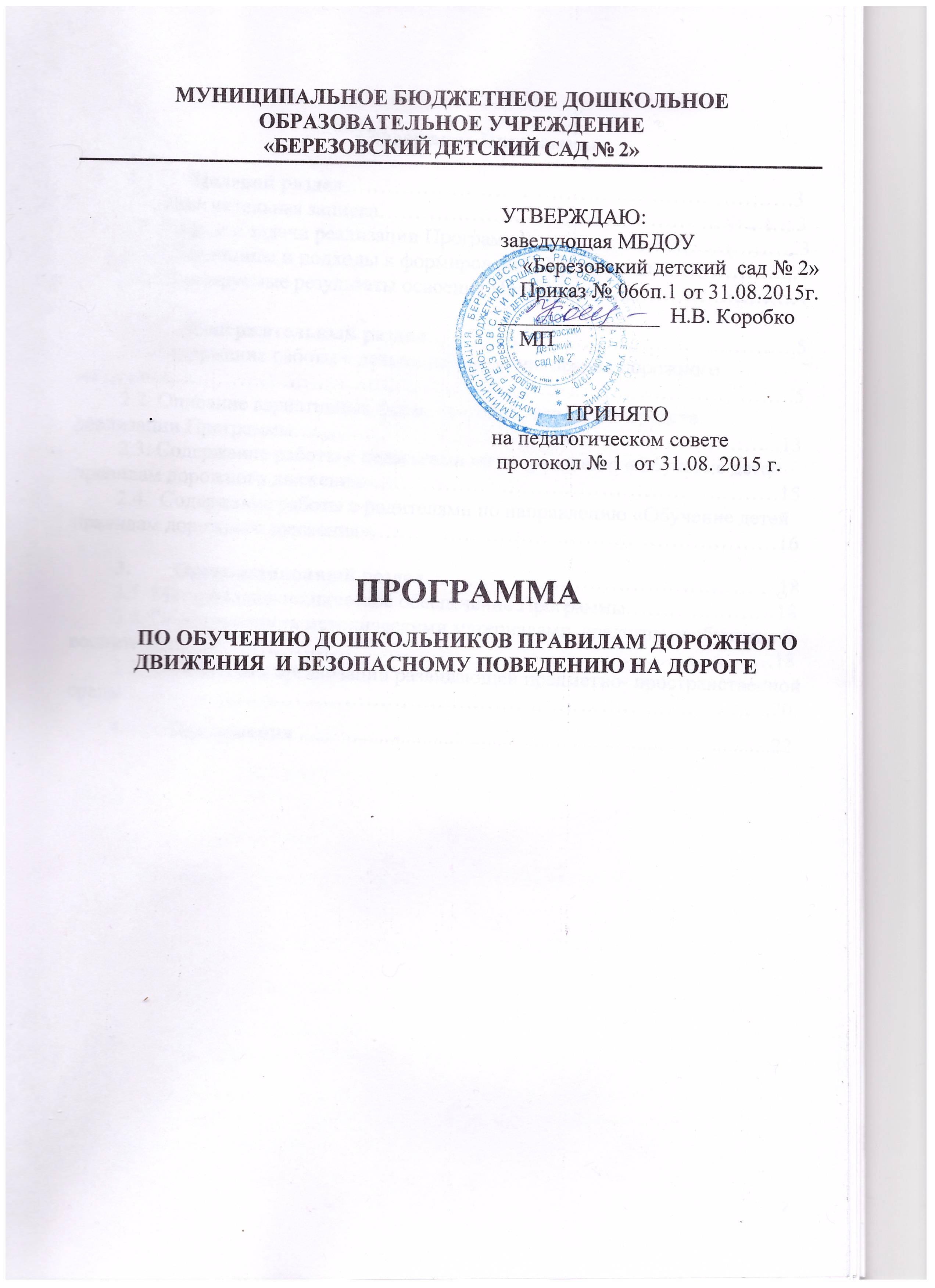 Содержание Программы4.        Приложения.........................................................................................221.Целевой раздел1.1.Пояснительная запискаДанная программа разработана в силу особой актуальности проблемы обеспечения безопасности дошкольников на дорогах и улицах поселка Березовка. Актуальность:Маленькие дети – особая категория пешеходов и пассажиров. Зачастую виновниками дорожно-транспортных происшествий являются сами дети, которые играют вблизи дорог, переходят улицу в неположенных местах, неправильно входят в транспортные средства и выходят из них.Вот почему с самого раннего возраста необходимо учить детей безопасному поведению на улицах, дорогах, в транспорте и правилам дорожного движения. В этом должны принимать участие и родители, и дошкольные учреждения, а в дальнейшем, конечно же, школа и другие образовательные учреждения.Педагогическая целесообразность:Важное значение имеет хорошо организованный педагогический процесс при обучении дошкольников. В процессе обучения правилам и безопасности дорожного движения важны не только знания, но и развитие у воспитанников необходимых качеств, таких как внимание, память, мышление, координация движений, реакция на опасность (развитие «Чувства опасности»). 1.1.1.Цель Программы: формирование у детей навыков безопасного поведения на дорогах.Задачи Программы:1.Создавать условия для сознательного изучения детьми правил дорожного движения.2. Развивать у детей умение ориентироваться в различной обстановке.3.Воспитывать в детях грамотных пешеходов.4. Повышать профессиональную компетентность педагогов в области обучения дошкольников правилам дорожного движения.5. Обеспечить консультативной помощью родителей по соблюдению правил поведения на улицах и дорогах с целью повышения ответственности за безопасность и жизнь детей.Срок реализации программы: 4 года.На кого рассчитана программа: Программа разработана для детей дошкольного возраста от 3 до 7 лет.1.1.2. Принципы формирования Программы.Принцип последовательности – любая новая ступень в обучении ребёнка опирается на уже освоенное в предыдущем.Принцип наглядности - дети должны сами все увидеть, услышать, потрогать и тем самым реализовать стремление к познанию.Принцип вариативности - предполагает формирование способностей ребенка к отбору вариантов и адекватному принятию решений в ситуации выбора;Принцип «событийности» позволяет сделать жизнь детей в детском саду более интересной, а образовательный процесс – мотивированным. У дошкольников появляются многочисленные возможности для практики, экспериментирования, развития основных навыков, понятийного мышления. Принцип тематический позволяет при построении образовательного процесса легко вводить региональный компонент программы, учитывать специфику дошкольного учреждения.Принцип интеграции образовательных областей в соответствии с возрастными возможностями и особенностями воспитанников, спецификой и возможностями образовательных областей. 1.1.3. Ожидаемые результаты реализации Программы:- ребенок способен к принятию собственных решений, опираясь на свои знания и умения в области соблюдения правил дорожного движения, - ребенок способен к волевым усилиям, может следовать социальным нормам поведения и правилам в разных видах деятельности, во взаимоотношениях со взрослыми и сверстниками, может соблюдать правила безопасного поведения,- ребенок способен ориентироваться в различной обстановке, объяснять дорожно-транспортные ситуации,- ребенок проявляет любознательность, задает вопросы взрослым и сверстникам, интересуется причинно-следственными связями, пытается самостоятельно придумывать объяснения поступкам людей,- предотвращение детского дорожно-транспортного травматизма.Приложение 1 к Программе по обучению дошкольников правилам дорожного движения и безопасному поведению на дорогеПросвещение родителей по вопросам обучения детей правилам дорожного движения.Организуя столь важную работу по профилактике детского дорожно-транспортного травматизма, нельзя не задействовать в ней родителей воспитанников. Для этого нужно продумать их участие в проводимых мероприятиях. Следует посвятить этому отдельное родительское собрание, на котором ознакомить родителей с основными мерами по обеспечению безопасности их детей на улицах.Чтобы ребенка легче было увидеть на улице, его надо одевать в одежду неоновых цветов с отражающими полосками или специальными отражателями. Современная детская одежда (куртки, комбинезоны) обычно уже имеет нашивки-отражатели. Многие игрушки, значки, наклейки на детских рюкзаках имеют свойства отражателей. Чем их больше на одежде и вещах ребенка, тем лучше.Как подготовить ребенка к нестандартным ситуациям? Во-​первых, разбирать и оценивать множество реальных ситуаций во время прогулок. Во​-вторых, воспитывать чувство настороженности в опасных ситуациях и учить контролировать свои эмоции и реакции. В​-третьих, учить управлять своим телом, понимать его физические границы и возможности, переносить приобретенный опыт на новые ситуации.Полезно приучать ребенка проговаривать свои действия, чтобы они становились частью его мышечной памяти и внутренней речи. Объяснять и повторять детям, как они должны вести себя на улице и в транспорте, нужно столько раз и так часто, чтобы дошкольники не только запомнили и осознали алгоритм поведения, но и действовали в стандартных ситуациях уверенно, компетентно и предусмотрительно.Следует разъяснять детям, что машина, даже припаркованная, может в любой момент двинуться с места, неожиданно выехать из-​за угла, из подворотни, ворот. Дети должны знать, что играть на стоянке машин, прятаться за припаркованные машины – опасно для жизни. С ребенком необходимо исследовать двор и ближайшие улицы, показать опасные места, объяснить, чем они опасны, найти вместе с ним наиболее безопасное место для игр во дворе.Малышу следует объяснять значение дорожных знаков и сигналов светофора, рассказывать, что происходит вдали и вблизи улицы, по которой он ходит вместе с родителями.Нельзя разрешать детям играть самостоятельно на улице где​-либо кроме детских площадок, а кататься на санках можно позволять только с тех горок, которые родители видели сами и уверены, что они безопасны. Безопасным можно считать склон, не выходящий на проезжую часть. Следует четко указывать границы участка, где дети могут спокойно кататься на велосипедах и других транспортных средствах.Надо постоянно напоминать, что машина не только “красивая игрушка” (пусть и великоватая для ребенка), средство передвижения, перевозки грузов, но и источник опасности.Грамотное поведение в транспорте, вблизи дорог и на улице включает в себя ряд умений, не связанных непосредственно со знаниями об автомобилях и устройстве дорог. Имеется в виду, что дети должны уметь различать основные цвета, формы, изображения, используемые при регулировке движения транспорта и в знаках дорожного движения, усвоить понятия “вправо”, “влево” (“справа”, “слева”, “направо”, “налево”), “посередине”, “между”, “мимо”, “вверх”, “вниз”, “спиной”, “боком”, а также другие слова, обозначающие направление движения и местонахождение предмета. Дети должны понимать и такие слова, как “стой”, “быстро”, “опасно”, “осторожно”, “посмотри”, “внимание”, “по очереди”, “вместе” и т. д. Кроме того, необходимо научить их запоминать расположение предметов, быст​ро распознавать предмет, концентрировать внимание на отдельном предмете и на нескольких неподвижных и движущихся предметах, видеть боковым зрением и т. д.Если ребенок заблудился на улице, это становится проблемой и для него самого, и для родителей. Хорошо известно, что каждый ребенок хоть раз в жизни да потеряется, но большинство родителей не готовы к такому повороту событий и воспринимают его как трагедию. Для ребенка это часто та ситуация, в которой он вынужден проя​вить все полученные знания о том, как переходить дорогу, как дойти до дома, вспомнить имя, фамилию, адрес и т. п. Даже если родители много раз повторяли все это своему малышу, они не могут быть уверены в том, что в стрессовой ситуации дошкольник не растеряется и будет действовать адекватно. Поэтому на всякий случай надо снабдить ребенка карточкой, на которой написаны все эти сведения, а также фамилия, имя, отчество, домашний и рабочий телефон родителей, бабушек и дедушек, каких​-нибудь друзей или знакомых. Ребенку обязательно следует внушить, что, если он потеряется и на его плач и крик родители не придут, он должен обратиться к милиционеру, каким-​нибудь пожилым людям или продавцу в магазине.На информационных стендах для родителей детей разного возраста следует повесить рекомендации по обучению правилам дорожного движения и поведения на улице. Это будет еще одним поводом напомнить родителям о важности данной темы и обсудить это с ребенком по дороге домой. В отношении проблемы безопасности детей не должно быть легкомыслия, нетерпимы разногласия по принципиальным вопросам.Рекомендации родителям младших дошкольников.Ваш ребенок должен играть только во дворе под вашим наблюдением и знать: на дорогу выходить нельзя!Не запугивайте ребенка, а наблюдайте вместе с ним и, используя ситуации на дороге, улице, во дворе, объясняйте, что происходит с транспортом, пешеходами.Развивайте у ребенка зрительную память, внимание. Для этого создавайте игровые ситуации дома. Закрепляйте в рисунках впечатления от увиденного.В этом возрасте ваш малыш должен знать:на дорогу выходить нельзя;дорогу переходить можно только со взрослым, держась за руку. Вырываться нельзя;переходить дорогу надо по переходу спокойным шагом;пешеходы – люди, которые идут по улице;когда мы едем в автобусе, троллейбусе, трамвае, нас называют пассажирами;машины бывают разные – это транспорт. Машинами управляют шоферы водители). Для машин (транспорта) предназначено шоссе (дорога, мостовая);когда мы едем в транспорте, нельзя высовываться из окна, надо держаться за руку мамы, папы, поручень;чтобы был порядок на дороге, чтобы не было аварий, чтобы пешеход не попал под машину, надо подчиняться сигналу светофора: Красный свет – движенья нет. А зеленый говорит: “Проходите, путь открыт!”Рекомендации родителям старших дошкольников.Воспитывайте у ребенка привычку быть внимательным на улице, осторожным и осмотрительным.Наблюдайте за ситуациями на улице, дороге, за пешеходами и транспортом, светофором и обязательно обсуждайте с ребенком увиденное.Почитайте ребенку стихотворение по теме и обязательно побеседуйте с ним о прочитанном.На прогулке, по дороге в детский сад и домой закрепляйте знания, полученные ранее.Чаще задавайте ребенку проблемные вопросы, беседуйте с ним, обращайте внимание на свои действия (почему вы остановились перед переходом, почему именно в этом месте и т. д.).Ваш ребенок должен знать и строго выполнять определенные правила:Ходить по тротуару следует с правой стороны.Прежде чем перейти дорогу, надо убедиться, что транспорта нет, посмотрев налево и направо, затем можно двигаться.Переходить дорогу полагается только шагом.Необходимо подчиняться сигналу светофора.В транспорте нужно вести себя спокойно, разговаривать тихо, держаться за руку взрослого (и поручни), чтобы не упасть.Нельзя высовываться из окна автобуса, троллейбуса, высовывать в окно руки.Входить в транспорт и выходить из него можно, только когда он стоит.Играть можно только во дворе. Приложение 2к Программе по обучению дошкольников правилам дорожного движения и безопасному поведению на дорогеАнкета для родителей.Я и мой ребенок на улицах города.Уважаемые родители! Просим вас ответить на вопросы нашей анкеты. Анкета поможет узнать, могут ли ваши дети ориентироваться на улицах города и знакомы ли они с правилами дорожного движения.Ваш ребенок знает: 1) название города, в котором живет; свой домашний адрес: название улицы, номер дома и квартиры, номер телефона; 2) название улицы, номер дома, квартиры, телефона; 3) свой домашний адрес не полностью. Вы с ребенком добираетесь домой из детского сада:1) пешком;2) на транспорте.Если вам приходится идти пешком, то Вы с ребенком:1) переходите дорогу всегда только по пешеходной дорожке, ориентируясь на зеленый сигнал светофора; 2) переходите дорогу по пешеходной дорожке, если нет машин, и не смотрите на сигналы светофора; 3) переходите дорогу там, где вам кажется удобным.Различает ли Ваш ребенок сигналы транспортного и пешеходного светофоров?1. Мой ребенок стоит на месте, если горит красный сигнал пешеходного светофора и зеленый сигнал для машин. 2. Мой ребенок путает сигналы транспортного и пешеходного светофора, часто ошибается, выбирая момент для перехода улицы. 3. Мой ребенок не знает, что существуют пешеходный и транспортный светофоры, и ориентируется только на мое поведение. Знает ли Ваш ребенок знаки дорожного движения и может ли рассказать, что они обозначают?1. Да. 2. Нет. 3. Затрудняюсь ответить. Когда Вы в последний раз показывали ребенку знаки дорожного движения и рассказывали, что они обозначают?1. Я делаю это постоянно, когда приходится пользоваться транспортом, переходить дорогу. 2. Я делал это достаточно давно. 3. Не помню.Какие виды городского транспорта знает Ваш ребенок? 1) Автобус; 2) троллейбус; 3) трамвай; 4) такси; 5) метро.Как Ваш ребенок ведет себя в городском транспорте?1. Мой ребенок спокойно стоит на остановке; садится вместе со взрослым в переднюю или среднюю дверь; не шумит; если есть возможность — садится на свободное сиденье; не высовывается из окна; не сорит в салоне. 2. Мой ребенок бегает и прыгает на остановке; садится в любую дверь, не ориентируясь на взрослого; пробирается побыстрее к свободному месту, расталкивая других пассажиров; громко разговаривает в салоне транспорта.Знает ли Ваш ребенок основные дорожные знаки?1. Да. Мой ребенок знает основные дорожные знаки, может их назвать, рассказать, для чего они нужны; применяет в жизни правила дорожного движения. 2. Я в этом не уверен. Знания моего ребенка недостаточны и случайны. Ребенок часто ошибается в названии знаков; не знает, как вести себя на улице и в транспорте. 3. Нет. У меня нет времени специально заниматься с ребенком изучением правил безопасного поведения на улице и в транспорте.Считаете ли Вы, что усилия педагогов дошкольного учреждения по ознакомлению детей с правилами безопасного поведения на улице:1) будут эффективны только при поддержке с Вашей стороны; 2) будут эффективны без всякой поддержки с Вашей стороны; 3) неэффективны, так как научить безопасному поведению на улице могут только родители.Приложение 3к Программе по обучению дошкольников правилам дорожного движения и безопасному поведению на дороге«Минутка» в детском саду по БДД.Ребенок каждый день попадает в различные жизненные ситуации, в которых он может просто растеряться. Тем более что в детях «сидит» целый «букет» опасных привычек, хотя и естественных в быту – «бытовых». Например: отступать назад; не глядя – пятиться; бросаться за мячом, собакой, бегущим приятелем, забыв посмотреть по сторонам; гладить собаку, кошку; брать незнакомые предметы или знакомые, но чужие; выбегать из-за кустов, углов домов; играть со спичками, электропроводами; разговаривать с незнакомыми людьми на улице и т.п. А если этот букет дополняет отрицательный пример взрослых – родителей, которые, например, знают, как переходить улицу, но идут не по переходу, а как удобнее, быстрее, ведя за руку малыша. И не удивительно, что много детей погибает на улицах города или во время пожара, становятся жертвами преступников.Нужно дать не только детям, но и взрослым – родителям необходимую сумму знаний об общепринятых человеком нормах поведения; научить как правильно, осознанно действовать в той или иной ситуации. Помочь дошкольникам и объяснить родителям, как овладеть элементарными навыками поведения дома, на улице, в общественных местах; развить у детей самостоятельность, умение анализировать свое и чужое поведение.Одной из форм обучения детей и родителей в детском саду и стала « Минутка» в детском саду». Почему «минутка»? Потому что родитель может ознакомиться с её содержанием, в то время когда ребёнок одевается, и поговорить на данную тему по дороге домой. А так как тема «минутки» совпадает с тем, о чём говорилось в группе, то данная информация закрепляется. В «минутках» обращается внимание ребенка на разные поучительные моменты бытовых или дорожных ситуаций. Родители совместно с детьми наблюдают за дорожным движением, поведением детей и взрослых на улице, дома, в гостях, учатся замечать и предвидеть скрытую опасность или ошибки в поведении.  Таким образом, ребенок учится правильно, поступать в той или иной ситуации, тренируя навык правильного поведения, доводя его до привычки.«Минутка» в детском саду.УлицаДорогу, которая проходит по городу или населенному пункту, называют улицей. Она имеет проезжую часть, по которой движутся автомобили. Иногда проезжая часть разделяется полосой зеленых насаждений – бульваром на две части, две полосы движения.По краям проезжей части тянуться полоски, покрытые асфальтом, - это тротуары. По ним движутся пешеходы. Тротуар немного возвышается над проезжей частью; делается это для того, чтобы четко определить границу между проезжей частью и тротуаром. На некоторых улицах, где особенно много пешеходов, тротуар отгораживают от проезжей части металлическими ограждениями – они предупреждают неожиданный выход пешеходов на проезжую часть, что очень опасно. Никто из пешеходов не имеет право перелезать через ограду. Улицы, по проезжей части которых машины идут в двух направлениях: по одной стороне в одном, а по другой – в обратном, называются улицами с двусторонним движением. Улицы, где движение происходит в одном направлении, называют улицами с односторонним движением.Есть улицы, которые идут параллельно друг другу, а есть улицы, которые пересекаются. Место их пересечения называется перекрестком.​ Что такое улица?​ Где должен идти пешеход?​ Можно ли перелазить через металлические ограждения тротуара, чтобы перейти улицу?​ В каком направлении движутся машины по улице с двусторонним движением?​ Как называется место пересечения улиц?« Минутка» в детском саду.Мы – пешеходыВсех людей, которые передвигаются вдоль улицы пешком (к ним же приравниваются лица, ведущие велосипед), называют ПЕШЕХОДАМИ. Больше всего по улицам и дорогам движется пешеходов. Даже водители, когда они выходят из машин, на какое-то время пополняют великую армию пешеходов. На протяжении многих веков пешеходы были предоставлены сами себе, о безопасности их на улицах и дорогах мало кто заботился.Когда же на улицах и дорогах движение увеличилось, появилась необходимость заботиться о безопасности движения пешеходов, установить правила движения для них. Сейчас они введены во всех странах мира, каждый пешеход от мала до велика обязан их знать. Повторите с детьми Основные правила для пешеходов.​ Пешеходы должны двигаться вдоль проезжей части по тротуарам или пешеходным дорожкам.​ Идти только по правой стороне тротуара.​ Если вы встретили знакомого, то для того чтобы поговорить, отойдите с ним в сторону.​ Если вы идете со своими друзьями, то не загораживайте дорогу, выстроившись в шеренгу по 3-4 человека.​ Когда ждешь перехода, никогда не стой на краю тротуара.​ Переходить улицу нужно в местах, где есть пешеходная дорожка.​ Переходить дорогу нужно на зеленый свет светофора, только после того, когда убедился, что машины успели затормозить и остановиться.​ Не переходить проезжую часть улицы наискосок, а только строго прямо.​ Перед тем как переходить дорогу, нужно посмотреть налево, направо и убедившись, что транспорт достаточно далеко переходить дорогу.​ Маленьких детей при переходе улицы держат за руку.​ Двигаться по переходу нужно внимательно, не останавливаясь, не мешая другим пешеходам, придерживаясь правой стороны.​ Ожидать маршрутный транспорт нужно на специально оборудованных местах – остановках.​ Не расталкивайте прохожих, спеша к автобусу.​ Нельзя играть рядом с проезжей частью или на ней.​ Нельзя выходить на дорогу из-за стоящего транспорта или из-за кустов.​ Нельзя появляться внезапно перед близко идущим транспортом.​ Всегда помните, что от вашего поведения на улице зависит не только ваша жизнь, но и безопасность окружающих. ​ Как называют людей, идущих вдоль улицы?​ Для кого предназначен тротуар?​ По какой стороне тротуара можно идти? Почему?Где пешеходы обязаны переходить улицу? Как?​ Почему нельзя переходить улицу наискосок?​ Где нужно ожидать маршрутный транспорт?​ Почему нельзя появляться внезапно перед близко идущим транспортом? ​ Почему нельзя играть рядом с проезжей частью или на ней?« Минутка» в детском саду.Правила поведения при сезонных изменениях погоды.В пасмурный дождливый день повышается опасность для водителей и пешеходов. В такую погоду водителям плохо видно пешеходов и пешеходам плохо видно, стоит или движется машина. Во время дождя надо быть очень осторожным, так как дорога становится мокрой и скользкой, можно упасть. А машине трудно затормозить. Когда идет дождь поток воды по стеклу машины, забрызганные стекла грязью ухудшают видимость, поэтому водителю плохо видно людей и светофор. Да и зонты, большие капюшоны, закрывающие лицо, запотевшие очки, глубоко надвинутая шапка, слишком высокий воротник – все это сковывает движение и мешает пешеходам осматривать дорогу. Из-за этого можно не заметить приближающуюся машину.Надо быть очень осторожным! Внимательно осматривать, и не спеша переходить дорогу!​ Почему надо быть особенно осторожным, переходя дорогу в дождь? ​ Почему в дождливую погоду водителю плохо видно дорогу и светофор?​ Почему в дождливую погоду водителю трудно затормозить? ​ Что мешает пешеходам осматривать дорогу во время дождя?«Минутка» в детском саду.Правила поведения при сезонных изменениях погоды.Внимание! Наступила зима… Выпал снег и все вокруг изменилось. И деревья, и дома, и дороги. Все радуются приходу зимы. Можно поиграть в снежки, слепить снежную бабу, покататься на санках и лыжах.Мороз и солнце – день чудесный! Но… ​ Зимой существует опасность получить травму во время гололеда. Поэтому ступать нужно на всю стопу, идя мелкими шагами, не торопясь, ноги слегка расслабить в коленях.​ Дороги стали скользкими, нужно быть осторожными при их переходе – можно упасть.​ Водителю трудно остановить машину, а при резком торможении ее может занести на тротуар.​ Когда идет снег поднятые воротники, большие капюшоны, закрывающие лицо, запотевшие очки, глубоко надвинутая шапка, слишком высокий воротник – все это сковывают движение и мешают пешеходам осматривать дорогу. Из-за этого можно не заметить приближающуюся машину.​ Стекла машин залеплены снегом и водителю плохо видно пешеходов и светофор.​ Не играй в снежки на тротуарах и проезжей части улицы, дорогах.​ Не катайся на санках, лыжах и коньках на тротуарах, около дороги или на ней.​ Не цепляйся за бампер проезжающей мимо машины. От вашего поведения на улице зависит не только ваша жизнь, но и безопасность окружающих. ​ Какие меры предосторожности надо соблюдать при гололеде?  ​ Почему водителю трудно остановить машину?   ​ Где нужно играть, кататься на лыжах и санках?​ Почему нельзя цепляться за бампер машины? «Минутка» в детском саду.Мы и транспортСлово «транспорт» ввел в русский язык царь Петр первый. Когда он составлял в 1720 году первый российский Морской устав (правила для военных моряков), то назвал         «транспортами» корабли для перевозки грузов. Царь позаимствовал это слово из немецкого языка. А немцы давным-давно взяли его из латинского, на котором разговаривали древние римляне. Означало оно – «переносить», «перемещать». Слово быстро прижилось у нас, его уже никто не считает чужим. Правда, значение его со временем изменилось. Транспортом мы теперь называем не только грузовые корабли, но и другую технику для перевозки грузов и пассажиров. Транспорт бывает водный, воздушный, наземный (железнодорожный, автомобильный). Легковые машины, автобусы, грузовики мы каждый день видим на улицах. И не просто видим – мы переходим через дороги, по которым они мчатся, ездим в них. Когда люди едут в транспорте – они называются пассажирами. Повторите с детьмиОсновные правила для пассажиров. ​ Ожидать маршрутный транспорт нужно на специально оборудованных местах – остановках.​ Когда ждешь транспорт не стой на самом краю тротуара: можно оступиться или зимой поскользнуться и попасть под колесо.​ Входить в общественный транспорт и выходить из него можно только после полной остановки.​ При посадке не следует ломиться в дверь. Нужно придерживаться очереди.​ Входить в транспорт удобнее в заднюю дверь, а выходить из передней.​ Во время движения двери трогать руками нельзя, пока их не откроет сам водитель.​ Войдя, не забывай о тех, кто идет после тебя, веди себя корректно и спокойно.​ Если ты сидишь – уступи место человеку старше тебя. Мальчики всегда уступают место девочкам.​ Не забывай, что вокруг стоят и сидят пассажиры. Не кричи, разговаривая с другом, не хохочи громко, не размахивай руками, не вставай на сиденье ногами, не жуй мороженое или пирожки – ты можешь запачкать окружающих.​ Во время движения не вставай с места и не передвигайся по салону автобуса. При резком повороте или внезапной остановке можно упасть и удариться.​ Не высовывай голову или руку из окна. Проходящий мимо транспорт может задеть тебя, что вызовет серьезную травму.​ Нельзя разговаривать и отвлекать водителя во время движения.​ Выйдя из автобуса, нужно дойти до пешеходного перехода и только там переходить улицу. Спросите у детей: Какие виды транспорта ты знаешь?Почему нельзя стоять на краю тротуара, когда ожидаешь транспорт?Где ожидают маршрутный транспорт?Можно ли разговаривать с водителем во время движения?Разрешено ли ходить по автобусу, когда он едет?​ Почему нельзя становиться ногами на сиденье?​ Можно ли в автобусе громко разговаривать, кричать, махать руками, есть мороженое?​ Можно ли высовываться в окно или выставлять руку?​ Можно ли трогать двери автобуса во время движения?« Минутка» в детском саду.ПерекрестокПерекресток – место, где пересекаются улицы. В зависимости от числа пересекающихся улиц и угла их пересечения перекрестки бывают: четырехсторонние ( крестообразные и Х-образные), трехсторонние ( Т-образные и У-образные), многосторонние( от которых отходит более 4-х улиц)Каждый перекресток имеет свои границы; чтобы определить их, необходимо мысленно соединить углы домов, выходящих на перекресток. Часть улицы, расположенной между двумя перекрестками, называется кварталом.Перекресток, который занимает большую территорию и где пересекаются или берут начало несколько улиц, называется площадью.Перекрестки бывают регулируемые и нерегулируемые, то есть со светофором и без него.В некоторых местах устанавливают и специальные светофоры для пешеходов. Загорается красная стоящая фигурка – стой. Загорелся идущий зеленый человечек – иди. Нерегулируемые перекрестки надо переходить под знаком «пешеходный переход» по «зебре», по подземному (наземному) пешеходному переходу. Если на перекрестке вдруг сломался светофор, движением начинает руководить сотрудник ГИБДД – регулировщик. У него в руках полосатый жезл, которым он подает команды. И даже когда светофор загорится, и водители, и пешеходы должны подчиняться только командам регулировщика. Пака он на перекрестке, он – самый главный. Так предписывают правила дорожного движения.Спросите у детей: ​ Как называется место, где пересекаются улицы?​ Как называется место, где пересекаются и берут начало несколько улиц?​ Какие бывают перекрестки?​ Как переходить регулируемый перекресток?​ Как переходить нерегулируемый перекресток?​ Кто руководит нерегулируемым перекрестком?​ На светофоре горит зеленый свет, а регулировщик запрещает переход. Как ты поступишь?« Минутка» в детском саду.СветофорСветофор – лучший друг пешехода. С его помощью дорогу переходить гораздо легче и безопаснее. О том, что означают сигналы светофора, кратко и понятно написал поэт Сергей Михалков: Если свет зажегся красный,Значит, двигаться опасно. Свет зеленый говорит: «Проходите, путь открыт!»Желтый свет – предупрежденье: Жди сигнала для движенья. Бывают светофоры и с одним «глазом» - желтым. Обычно он постоянно мигает. Ставят такие светофоры на тех улицах, где нет очень сильного движения транспорта. Этот светофор предупреждает водителей – здесь пешеходы могут переходить улицу. Правда, сам пешеход должен быть на этом переходе вдвойне осторожен – всякие у нас бывают водители, и не каждый снижает скорость перед таким светофором.В некоторых местах устанавливают и специальные светофоры для пешеходов. Загорается красная стоящая фигурка – стой. Загорелся идущий зеленый человечек – иди. Если на перекрестке вдруг сломался светофор, движением начинает руководить сотрудник ГИБДД – регулировщик. У него в руках полосатый жезл, которым он подает команды. И даже когда светофор загорится, и водители, и пешеходы должны подчиняться только командам регулировщика. Пака он на перекрестке, он – самый главный. Так предписывают правила дорожного движения. ​ Как называется прибор, регулирующий движение на улице?​ О чем говорит красный сигнал светофора? Желтый? Зеленый? ​ Чем опасна дорога, где стоит светофор с одним (желтым) «глазом»? ​ Что вы знаете о специальном светофоре для пешеходов?​ Кто регулирует движение, если светофор не работает?« Минутка» в детском садуПешеходный переходПешеходный переход - это дорожная разметка для пешеходов. Его обозначают на асфальте белыми широкими полосками, которые идут поперек дороги. Эти полоски называют «зеброй».  Дороги, с интенсивным движением транспорта, нужно переходить по подземному переходу.  ​ Переходить дорогу надо только по пешеходному переходу и только на зеленый свет светофора.​ Ни в коем случае не переходить улицу на красный свет, даже если кажется, что машин поблизости нет.​ Когда зажегся зеленый свет, сначала посмотри – все ли машины успели затормозить и остановиться. А потом только переходи улицу.​ Не выбегай на мостовую – улицу надо переходить спокойно. И лучше это делать вместе с группой других пешеходов.​ Перед тем как переходить дорогу, нужно посмотреть налево, направо и убедившись, что транспорт достаточно далеко переходить дорогу.​ Маленьких детей при переходе улицы держат за руку.​ Двигаться по переходу нужно внимательно, не останавливаясь, не мешая другим пешеходам, придерживаясь правой стороны.​ Всегда помните, что от вашего поведения на улице зависит не только ваша жизнь, но и безопасность окружающих.Где пешеходы должны переходить улицу?​ Как называется место, где можно переходить улицу?​ Как нужно двигаться по пешеходному переходу?​ На какой сигнал светофора надо переходить улицу?​ Можно ли переходить улицу на красный свет, если рядом нет машин?Целевой раздел………………………………………………………31.1. Пояснительная записка…………………………………………………..3 1.1.1. Цели и задачи реализации Программы………………………………..31.1.2. Принципы и подходы к формированию Программы………………...41.2. Планируемые результаты освоения Программы……………………….4Содержательный раздел…………………………………………….52.1.Содержание работы с детьми по освоению правил дорожного движения…………………………………………………………………………….5 2.2. Описание вариативных форм, способов, методов и средств реализации Программы…………………………………………………………...13 2.3. Содержание работы с педагогами по направлению «Обучение детей правилам дорожного движения»…………………………………………………152.4.  Содержание работы с родителями по направлению «Обучение детей правилам дорожного движения»…………………………………………………16 3.        Организационный раздел…………………………………………..183.1. Материально-техническое обеспечение Программы…………………183.2. Обеспеченность методическими материалами, средствами обучения и воспитания…………………………………………………………………………18 3.3. Особенности организации развивающей предметно- пространственной среды……………………………………………………………………………….202.Содержательный раздел.2.1.Содержание работы с детьми по освоению правил дорожного движения Занятия по обучению ПДД проводятся 1 раз в месяц в организованной деятельности с детьми в форме занятий, всего 9 занятий в год.Данные занятия направлены на реализацию задач по обучению детей дошкольного возраста правилам дорожного движения и безопасного поведения на дорогах.Перспективные планы составляются с учетом  требований программы, возрастных особенностей, материально- технической базы ДОУ и  интеграции образовательных областей:Художественно-эстетическое развитие - сюжетное рисование по впечатлениям  проведенных занятий, моделирования дорожных ситуаций, закрепление пройденного материала; театрализация.Речевое развитие - ознакомление с художественной литературой по ПДД, использование на занятиях стихов, рассказов, загадок; викторины.Физическое развитие - использование подвижных игр, физкультминуток, развлечений.Познавательное развитие -  рассматривание  ситуаций в контексте различных природных проявлений,  ориентировка на местности, история транспорта, просмотр презентаций, мультфильмов по ПДД, создание и реализация проектов.Обучение детей правилам дорожного движения и безопасному поведению на дороге  (младшая  группа).Во второй младшей группе дети продолжают знакомиться с различными видами транспортных средств: грузовыми и легковыми автомобилями, маршрутными транспортными средствами (автобусами, троллейбусами, трамваями). Ребята рассматривают иллюстрации с изображением машин, наблюдают за транспортом во время прогулок. Они уже знают, что транспортные средства имеют разные «габариты». Здесь уместно отработать умение ребёнка «видеть» большое транспортное средство (стоящее или медленно движущееся) как предмет, который может скрывать за собой опасность. Используя различные иллюстрации, наглядные пособия важно научить детей самих находить такие предметы на дороге (транспортные средства, деревья, кустарники, сугробы). А затем в ходе практических занятий выработать привычку выходить из-за мешающих обзору предметов, внимательно глядя по сторонам.Рассказывая о назначении маршрутных транспортных средств, воспитатель знакомит детей с правилами поведения в общественном транспорте, впоследствии закрепляя полученные знания на практике. Умение правильно вести себя в общественном транспорте должно стать привычкой.Ожидаемые результаты:Дети называют цвета светофора, различия между грузовыми и легковыми автомобилями, их части.Обучение детей правилам дорожного движения и безопасному поведению на дороге  (средняя  группа).Задачи:- Совершенствовать ориентировку в окружающем пространстве.- Знакомить детей с разными видами транспорта, их особенностями; определять сходство и отличие троллейбуса, трамвая, автобуса.- Знакомить детей с трудом водителя некоторых видов транспорта.- Расширять знания детей об улице, дороге, перекрестке. Знакомить с понятием: «пешеход», «наземный (подземный) переход».- Различать элементы дороги: разделительная полоса, пешеходный переход, полоса движения, остановка общественного транспорта.- Выполнять требования сигналов светофора: красный (стой), красный и желтый одновременно (скоро загорится зеленый); зеленый (иди), мигающий зеленый и желтый (скоро загорится красный).- Составлять небольшой рассказ о дорожной ситуации: как мы ехали в детский сад на легковом автомобиле, трамвае.- Изображать на рисунке сигналы светофора.- Определять, кто правильно выполнил правила, кто их нарушил.- Знакомить детей с элементарными правилами дорожного движения: места, где можно ходить пешеходам, как переходить проезжую часть.Ожидаемые результаты:Дети знают, что ходить можно только в установленных местах дороги (тротуар, обочины, край проезжей части, пешеходная дорожка, велосипедная дорожка, но, не мешая движению велосипедистов).Переходить проезжую часть дороги можно только в шести местах проезжей части (пешеходные переходы; наземные переходы; у перекрестка по линии тротуаров или обочин, при отсутствии в зоне видимости перехода или перекрестка под прямым углом к краю проезжей части, где она хорошо просматривается в обе стороны движения; на остановках маршрутных транспортных средств при движении к стоящему на остановке транспортному средству или от него со стороны дверей, если посадка и высадка производятся с проезжей части или с посадочной, расположенной на ней.Правила перехода проезжей части и опасные места на ней.Транспорт не только выполняет работу по перевозке людей и грузов, но и представляет опасность.Движение на дороге регулируется дорожными знаками, разметкой и сигналами светофора, а не светом или цветом его.Обучение детей правилам дорожного движения и безопасному поведению на дороге (старшая группа). Задачи:- Свободно ориентироваться вокруг детского сада: знать все общественные здания, уметь ориентироваться в многообразии транспортных средств своего микрорайона.-Прививать правила пользования маршрутным транспортом: поведение пассажира на остановке, во время посадки, во время движения, при выходе.-Продолжать знакомить с правилами дорожного движения: основные термины и понятия, все элементы дорог, обязанности пешеходов и пассажиров, правила перехода железнодорожных переездов, предупредительные сигналы, подаваемые водителем, средства регулирования дорожного движения.- Распознавать знаки: информационно-указательные – «Пешеходный переход», «Подземный пешеходный переход», «Место остановки автобуса и (или) троллейбуса»; предупреждающие знаки – «Дети»; запрещающие знаки – «Движение пешеходов запрещено», «Движение на велосипедах запрещено»; предписывающие знаки – «Пешеходная дорожка», «Велосипедная дорожка»; знаки приоритета – «Главная дорога», «Уступи дорогу»; знаки сервиса – «Больница», «Телефон», «Пункт питания».- Объяснять дорожную обстановку после прогулки; наблюдать за правильными или неправильными действиями водителя, пешехода, пассажира, за действиями регулировщика.Ожидаемые результаты:Дети знают, что перед переходом проезжей части остановиться у края проезжей части, посмотреть налево, потом направо, а затем еще раз налево и, если нет опасности – переходить проезжую часть.Знают, что ходить нужно по дороге и переходить проезжую часть дороги только в разрешенных местах.Соблюдают правила безопасного поведения в общественном транспорте.Обучение детей правилам дорожного движения и безопасному поведению на дороге (подготовительная группа).  Задачи:- Соблюдать правила безопасного поведения при самостоятельном движении по дороге.- Развивать мышление (обрабатывать полученную информацию, уметь подключать знания, полученные на занятиях).-Проводить тренировки по концентрации внимания, наблюдательности, развитию памяти, способности к восприятию пространственных отрезков и пространственной ориентации.-Разъяснить правила дорожной безопасности в условиях плохой погоды.-Расширять знания детей о работе сотрудников ГИБДД.-Продолжать знакомить с назначением дорожных знаков.-Систематизировать знания детей о Правилах дорожного движения путем проигрывания проблемных ситуаций.Ожидаемые результаты:Дети умеют определять опасные дорожные ситуации и пути их безопасного решения.Умеют дать оценку действиям водителя, пешехода и пассажира в опасных ситуациях.Сформирован навык выбрать наиболее безопасный путь к школе.Сформирован навык воспринимать дорожную информацию во взаимодействии с другими явлениями (автомобиль быстро передвигается, в тумане расстояние до автомобиля кажется далеким, а на самом деле близко, на скользкой дороге тормозной путь увеличивается).Знают основные знаки и термины дорожного движения.Вопросы для проверки знаний ПДД
старшая группаВопросы для проверки знаний ПДД
подготовительная группа Вопросы для проверки знанийпо теме «Опасные игры на дорогах и вблизи проезжей части»
старшая и подготовительная группа.Вопросы для проверки знаний правил поведения в транспорте2.2.Описание вариативных форм, способов, методов и средств реализации Программы Игровая деятельность, включая сюжетно-ролевую игру, игры с правилами и другие виды игр.С точки зрения психологии игра как вид деятельности отражает практический подход усвоения теоретических знаний, а также умений и навыков. В изучении ПДД особенно важным является приобретение детьми в процессе игровой деятельности конкретных умений и навыков поведения в условиях реального дорожного движения.Игра является основным видом активности дошкольника, в процессе которой он упражняет силы, расширяет ориентировку, усваивает социальный опыт.Поэтому, важнейшей задачей является: создание единых подходов к разработке и организации дидактических игр для детей дошкольного возраста; создание условий, необходимых для более широкого внедрения дидактических игр в учебно-воспитательный процесс обучения детей правилам безопасного поведения на дорогах в дошкольных учреждениях.Обучая ребенка Правилам дорожного движения, взрослый должен сам четко представлять, чему нужно учить, и как это сделать более эффективно. Он сам должен хорошо разбираться в дорожных ситуациях: нельзя научить хорошо, обучаясь вместе с ребенком. Любое игровое пособие должно содержать методические рекомендации по его использованию, описание самой игры, а также комментарии к дорожным ситуациям, используемым в данной игре. Воспитателю, проводящему ОД с помощью данного игрового пособия, должно быть абсолютно понятны ситуации, в которых могут оказаться дети во время игры.Педагоги должны помнить, что в процессе обучения воспитанников Правилам дорожного движения нельзя ограничиваться лишь словесными объяснениями. Значительное место должно быть отведено практическим формам обучения: наблюдению, экскурсиям, целевым прогулкам, во время которых дети могут изучать на практике правила для пешеходов, наблюдать дорожное движение, закреплять ранее полученные знания по правильному поведению на дороге. Очень интересной формой профилактики детского дорожно-транспортного травматизма являются целевые прогулки с воспитанниками детского сада.Целевые прогулки как форма профилактики детского дорожно-транспортного травматизмаЦелевые прогулки направлены на закрепление дошкольниками знаний, полученных на занятиях по ПДД в группах. В каждой из возрастных групп целевые прогулки по обучению ребенка правильному поведению в дорожных ситуациях предусматривают свои задачи, темы и периодичность проведения.Так, организуя целевые прогулки по профилактике детского дорожно-транспортного травматизма в младшей группе, воспитателю необходимо обратить внимание воспитанников на работу светофора, на разные виды транспорта: легковые, грузовые автомобили, автобусы, трамваи. В процессе наблюдения учить различать и называть кабину, колеса, окна, двери. Учить отвечать на вопросы, а также наблюдать за играми “в улицу” старших воспитанников.Примерная тематика целевых прогулокМладшая-средняя группа:• знакомство с дорогой;• наблюдение за работой светофора;• наблюдение за транспортом;• пешеходный переход;• знакомство с дорогой;• сравнение легкового и грузового автомобилей;• наблюдение за светофором;• правила перехода проезжей части по регулируемому пешеходному переходу.Старшая-подготовительная группа:• элементы дороги;• правила поведения на дороге;• наблюдение за транспортом;• прогулка пешехода;• переход;• перекресток;• сигналы светофора;• наблюдение за работой инспектора ДПС ГИБДД;• прогулка к автобусной остановке, правила поведения на остановке;• улицы и перекрестки;• Правила дорожного движения;• наблюдение за движением транспортных средств и работой водителя;• наблюдение за работой инспектора ДПС ГИБДД;• значение дорожных знаков;• правила поведения на остановке и в общественном транспорте;• пешеходный переход (подземный, надземный и наземный);• пешеходный переход регулируемый и нерегулируемый.Программа целевых прогулок по профилактике детского дорожно-транспортного травматизма в средней группе становится более широкой. Детей знакомят с жилыми и общественными зданиями, дорогой рядом с детским садом, транспортом, который движется по этой дороге, конкретными Правилами дорожного движения, с понятиями: “проезжая часть”, “одностороннее и двустороннее движение”, “пешеход”, “переход”, «светофор» и т.д .В старшей группе целевые прогулки по профилактике детского дорожно-транспортного травматизма организуются несколько раз в месяц. На них закрепляются представления детей о проезжей части; дети знакомятся с перекрестком, некоторыми дорожными знаками, получают более полные знания о правилах для пешеходов и пассажиров.На целевых прогулках по профилактике детского дорожно-транспортного травматизма в подготовительной группе дошкольники наблюдают за движением транспорта, работой водителя, сигналами светофора. Расширяются знания детей о работе инспекторов ДПС ГИБДД, контролирующих и регулирующих движение на улице. Продолжается знакомство с назначением дорожных знаков и их начертанием. Закрепляется правильное употребление пространственной терминологии (слева – справа, вверху – внизу, спереди – сзади, рядом, навстречу, на противоположной стороне, посередине, напротив, вдоль и т. д.). Дети должны научиться ориентироваться в дорожной обстановке, ее изменениях, правильно реагировать на них.Организованная образовательная деятельность с детьми (занятия)Продолжительность образовательной деятельности, максимально допустимый объем образовательной нагрузки, длительность перерывов между периодами непрерывной образовательной деятельности, а также временной промежуток (первая или вторая половина дня), в который проводится организованная образовательная деятельность, определяются СанПиН 2.4.1.3049-13, утвержденными постановлением главного государственного санитарного врача РФ № 26 от 15 мая 2013г.Самостоятельная деятельность детей, как одна из моделей организации образовательного процесса детей дошкольного возраста - это: свободная деятельность воспитанников в условиях созданной педагогами развивающей предметно-пространственной образовательной среды, обеспечивающая выбор каждым ребенком деятельности по интересам и позволяющая ему взаимодействовать со сверстниками или действовать индивидуально; организованная воспитателем деятельность воспитанников, направленная на решение задач, связанных с интересами других людей (эмоциональное благополучие других людей, помощь другим и др.).Образовательная деятельность в процессе взаимодействии с семьями детей.Образовательная деятельность в процессе взаимодействии с семьями детей, направлена на:создание условий для вовлечения родителей в образовательный процесс в детском саду;педагогическое просвещение родителей по вопросам развивающего взаимодействия с детьми дома.2.3. Содержание работы с педагогами по направлению «Обучение детей правилам дорожного движения»1.Инструктаж с воспитателями по охране жизни и здоровья детей, предупреждению детского травматизма на начало учебного года. 2.Анкетирование воспитателей по теме: «Правила движенья как таблица умноженья!»3. Оформление стенда в методическом кабинете «В помощь воспитателю» – «Изучаем ПДД»:- нормативно - правовая база (Закон РФ «О безопасности дорожного движения» от 10.12.95г.и др.);- организация воспитательно-образовательного процесса в ДОУ (перспективный план работы с воспитателями, методические рекомендации по организации занятий с детьми в разных возрастных группах, разработки праздников, экскурсий, бесед);- иллюстративный материал;- список методической и художественной литературы.4. Оформление уголка безопасности в группе:- подборка художественной литературы,- дидактические игры и пособия,- макет микрорайона детского сада с улицами и дорогами поселка Березовка или макет улицы, дорожная информация,- подбор иллюстративного материала и изготовление атрибутов для сюжетно-ролевых игр.5.  Проведение семинара «Основы безопасности детей дошкольного возраста. Ребенок на улицах поселка»: -Организационно-методические рекомендации для реализации данной проблемы (общие рекомендации).-Вопросы планирования. Соблюдение основных принципов:- принцип системности,- принцип сезонности,- принцип учета возрастных и индивидуальных особенностей,- принцип интеграции,- принцип преемственности взаимодействия с ребенком в условиях ДОУ и семьи.  6.Встреча с сотрудниками ГИБДД.
«Как научить дошкольника не попадать в типичные дорожные «ловушки».7. Выставка в ДОУ «Дети и дорога» (продуктивные виды деятельности):-индивидуальные, коллективные детские работы; семейные работы8. Музыкально-спортивные развлечения «Путешествие в страну Светофорию»:- Разработка сценария праздника.- Изготовление необходимых атрибутов.- Подготовка «транспортной» площадки.- Приглашение представителя ГИБДД.9. Тематические консультации, практические игры, обмен опытом, публикации на сайте и СМИ.2.4.  Содержание работы с родителями по направлению «Обучение детей правилам дорожного движения» 1.Общее родительское собрание «Опасность на дорогах. Правила дорожного движения». Перед родителями с информацией о состоянии и причинах детского дорожно-транспортного травматизма в районе, поселке  выступают сотрудники ГИБДД.2. С целью оказания консультативной и обучающей помощи родителям воспитатели ведут систематический раздел в «Уголке безопасности» - «Воспитываем пешехода», где размещаются материалы по обучению детей правилам поведения на улице, в общественном транспорте (папки-передвижки, ширмы).3. Регулярно (один раз в полугодие) воспитатели проводят совместные с родителями собрания, мероприятия по профилактике детского дорожно-транспортного травматизма, анкетирование. Показывают открытые занятия по теме, инсценировки, вовлекают родителей в процесс воспитания грамотного пешехода. Такие совместные мероприятия помогают продемонстрировать знания дошкольников о Правилах дорожного движения, а родители могут поделиться опытом воспитания у детей культурного, грамотного поведения на улице, разбираются проблемные ситуации на дороге. Родители получают советы и рекомендации от сотрудников учреждения. 4. Систематически проводятся выставки детских поделок, аппликаций, рисунков по теме изучения дошкольниками Правил дорожного движения. Воспитатели ориентируют родителей на то, чтобы они постоянно решали с ребенком проблемные ситуации на дороге, настойчиво и терпеливо разъясняли ему правила пешехода и пассажира и сами были в этом примером.5. Ежегодно проводится спортивно-познавательный досуг с родителями «Запрещается - разрешается!»Организационный раздел3.1. Материально-техническое обеспечение Программы.Материально-техническое оснащение и оборудование, пространственная организация среды ДОУ соответствуют санитарно-гигиеническим требованиям. В ДОУ имеется:-комплекты дорожных знаков;-светофор, с автоматическим переключением сигналов;-макеты улицы с транспортными средствами;-схема маршрута безопасного движения в детский сад;-наглядно-иллюстративный материал;-обучающие и развивающие игры;-атрибуты для сюжетно-ролевых игр с дорожной тематикой;- методическая и детская художественная литература;-картотека стихов, загадок, считалок, поговорок, пословиц;-подборка мультфильмов по ПДД;-площадка для изучения ПДД с разметкой;      - сценарии праздников, экскурсий, бесед, консультаций, конспекты занятий и развлечений по пропаганде дорожной азбуки;- фотоальбом, детские рисунки;-уголки безопасности дорожного движения в группах;-информационные стенды для родителей;- материал по работе с родителями.3.2. Обеспеченность методическими материалами, средствами обучения и воспитания 3.3. Особенности организации развивающей предметно- пространственной среды. Содержание уголков безопасности дорожного движения в группах.Содержание уголков безопасности дорожного движения в группах должно определяться содержание занятий по изучению правил дорожного движения с той или иной возрастной категорией детей.Вторая младшая группа: • набор транспортных средств,• иллюстрации с изображением транспортных средств,• кружки красного и зелёного цвета, макет пешеходного светофора,• атрибуты к сюжетно-ролевой игре «Транспорт» (разноцветные рули, шапочки разных видов машин, нагрудные знаки, жилеты с изображением того или иного вида транспорта и т.д.),• дидактические игры «Собери машину» (из 4-х частей), «Поставь машину в гараж», «Светофор»,• картинки для игры на классификацию видов транспорта «На чём едут пассажиры», «Найти такую же картинку»,• простейший макет улицы, где обозначены тротуар и проезжая часть,• макет транспортного светофора (плоскостной).Средняя группа: • макет светофора с переключающимися сигналами, действующий от батарейки,• дидактические игры «Найди свой цвет», «Собери светофор»,• на макете улицы необходимо нанести пешеходный переход.Старшая группа: • макет перекрёстка, с помощью которого ребята смогут решать сложные логические задачи по безопасности дорожного движения, отрабатывать навыки безопасного перехода проезжей части на перекрёстке. Желательно, чтобы этот макет был со съёмными предметами, тогда дети сами смогут моделировать улицу,• набор дорожных знаков, в который обязательно входят такие дорожные знаки, как: информационно-указательные – «Пешеходный переход», «Подземный пешеходный переход», «Место остановки автобуса и (или) троллейбуса»; предупреждающие знаки – «Дети»; запрещающие знаки – «Движение пешеходов запрещено», «Движение на велосипедах запрещено»; предписывающие знаки – «Пешеходная дорожка», «Велосипедная дорожка»; знаки приоритета – «Главная дорога», «Уступи дорогу»; знаки сервиса – «Больница», «Телефон», «Пункт питания». Мелкие знаки на подставках, для работы с макетом, и более крупные знаки на подставках для творческих, ролевых игр,• дидактические игры: «О чём говорят знаки?», «Угадай знак», «Где спрятался знак?», «Перекрёсток», «Наша улица»,• кроме того, для детей старшей группы знакомят с работой регулировщика. В уголке БДД должны быть схемы жестов регулировщика, дидактическая игра «Что говорит жезл?», атрибуты инспектора ДПС: жезл, фуражка.Подготовительная группа: • картотека «опасных ситуаций» (для их показа можно сделать импровизированный телевизор, или компьютер),• окно выдачи водительских удостоверений, сдавшим экзамен по ПДД.Во всех группах имеется фланелеграф – для моделирования ситуаций на дороге.Уголок может быть оформлен так:1. Единый стенд (размеры зависят от наличия свободной площади и количества помещаемой информации, но не менее 30*65 см).2. Набор составных частей, каждая из которых предназначена для размещения отдельной информации.3. Книжка-раскладушка.Для привлечения внимания родителей при оформлении уголка рекомендуется использовать яркие, привлекающие внимание лозунги, например:• «Цена спешки – жизнь вашего ребёнка»• «Внимание – мы ваши дети!»• «Ребёнок имеет право жить!»Учитывая важную роль родителей в вопросе обучения детей правилам дорожного движения, уголок для родителей должен содержать:1. Информацию о состоянии дорожно-транспортного травматизма в городе.2. Причины дорожно-транспортных происшествий с участием детей.3. Рекомендации родителям по вопросам обучения детей безопасному поведению на дороге.4. Перечень и описание игр, направленных на закрепление у детей уже имеющихся знаний по Правилам дорожного движения.5. Рассказы детей о поведении на дороге при движении в детский сад и обратно с родителями.Таким образом, обучение детей правилам и безопасности дорожного движения — это систематический и целенаправленный процесс, в ходе которого обучаемые получают знания, умения и навыки, необходимые для безопасного движения.